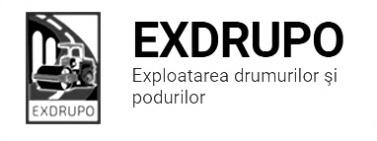 Notă informativăcu privire la lucrările de întreţinere şi salubrizare a infrastructurii rutieresect. Centru: executate 29.10.2021:Salubrizarea mecanizată:str. Grenoble, str. Miorița, șos. Hîncești, str. Spicului, str. Costiujeni, str. Ialoveni, Dr. Viilor, str. Sihastrului, str. Sprîncenoaia, str. Pietrarilor, str. Academiei, str. L. Kaczynski, str. Ciocîrliei, str. Trifan Baltă.Salubrizarea pasajelor subterane: bd. Șt. cel Mare-Negruzzi-0,5curse, bd. Șt. cel Mare-Ciuflea-0,5curse, șos. Hîncești-Spicului-0,5curse, șos. Hîncești-Sihastrului-0,5curse, șos. Hîncești, 176-0,5curse. Salubrizarea manuală: str. L. Kaczynski -1 cursă, șos Hîncești -1 cursă.Decapare b/a uzat: șos. Hîncești -Sihastrului -3 curse.Montare zidării: șos. Hîncești -Sihastrului -48 buc.planificate 01.11.2021:Salubrizarea manuală: str. Spicului, str. Ialoveni.Decapare b/a uzat: șos. Hîncești -Sihastrului.Amenajare pietriș: șos. Hîncești -Sihastrului. Montare bordure: șos. Hîncești -Sihastrului.Montare zidării: șos. Hîncești -Sihastrului.sect. Buiucani: 	executate 28-29.10.2021(în noapte):Salubrizarea mecanizată: Piața D. Cantemir, C. Ieșilor, str. I. Creangă, Piața Unirii, bd. A. Iulia.executate 30.10.2021:Salubrizarea mecanizată: str. 27 Martie, str. V. Belinski, str. I. Pelivan, str. N. Costin, str. L. Deleanu, B. Sculeni.executate 30-31.10.2021(în noapte):Salubrizarea mecanizată: P.M.A.N., bd. Șt. Cel Mare, str. Columna, str. Mit. Dosoftei, Piața D. Cantemir, C. Ieșilor.planificate 01.11.2021:Lichidarea situației de avariere: str. Industrială.sect. Rîşcani:executate 29.10.2021:Decapare b/a uzat: bd. C. Vodă, 19/1 -8,4 m2.Excavare/transportare gunoi: bd. C. Vodă, 19/1 -2 curse. Demontarea zidării: bd. C. Vodă, 19/1 -16,8 buc.Încărcarea manuală: bd. C. Vodă, 19/1 – 2,5 m3.Montare zidării: bd. C. Vodă, 19/1 -11 buc.executate 29-30.10.2021(în noapte):Salubrizarea mecanizată: str. A. Pușkin, bd. Gr. Vieru, str. Ierusalim, str. C. Tănase, str. B. Bodoni, str. P. Rareș, str. Kiev, bd. Renașterii, str. B. Voievod, str. A. Russo, bd. Moscova.executate 30.10.2021:Salubrizarea mecanizată: str. Albișoara, C. Moșilor, str. Ceucari, str. Socoleni, str. Studenților, str. Florilor, str. Dimo, str. T. Vladimirescu.executate 31.10-01.11.2021(în noapte):Salubrizarea mecanizată: bd. Renașterii, bd. Gr. Vieru, str. C. Tănase, str. Ierusalim, str. A. Pușkin, str. B. Bodoni, str. P. Rareș, str. Teilor, str. A. Russo, bd. Moscova, str. B. Voievod.planificate 01.11.2021:Montare borduri: bd. C. Vodă, 19/1.Amenajare sol: bd. C. Vodă, 19/1.sect. Botanica:executate 29.10.2021:Salubrizarea mecanizată: str. Gr. Botanică, str. V. Crucii, str. Grenoble, bd. Dacia, estacada Sîngera.Amenajare beton asfaltic: șos. Muncești -21t.Profilarea parții carosabile: s. Țînțăreni, str. I. Creangă -1000 m2.planificate 01.11.2021:Frezarea părții carosabile: str. Cernăuți.Amenajare beton asfaltic: șos. Muncești, bd. Dacia.Profilarea părții carosabile: com. Țînțăreni, str. I. Creangă.sect. Ciocana:executate 29.10.2021:Amenajare beton asfaltic: str. Teilor -20 t.planificate 01.11.2021:Lichidarea situației de avariere: str. Industrială.sect. OCR:executate 29-30.10.2021 (în noapte):Aplicarea marcajului rutier: C. Orheiului -720 m2, C. Basarabiei -1800 m2.executate 31.10-01.11.2021(în noapte):Aplicarea marcajului rutier: șos. Muncești -480 m2.planificate 01.11.2021:Aplicarea marcajului rutier:  șos. Muncești.Deservirea indicatoarelor rutiere:  sec. Centru.sect. Întreținerea canalizării pluviale:executate 29.10.2021:Reparația canalizării pluviale: bd. Șt. Cel Mare -8 gril. inst., 2 curse gunoi, Curățirea canalizării pluviale: bd. Șt. Cel Mare -34 buc., șos Muncești(canal pluvial) -5 m3 sapatură, 4 curse gunoi.planificate 01.11.2021:Reparația canalizării pluviale: str. Ceucari.Curățirea canalizării pluviale: str. Ceucari.Spălarea rețelelor canalizării pluviale: bd. M. cel Bătrîn.sect. Specializat îninfrastructură (pavaj):executate 29.10.2021:Montare pavaj: com. Țînțăreni, str. V. Alecsandri -102 m2.planificate 01.11.2021:Amenajare pavaj:  com. Țînțăreni, str. V. Alecsandri.sect. Specializat în infrastructură (restabilirea învelișului asfaltic):executate 29.10.2021:Lichidarea situației de avariere: str. Gh. Codreanu -8 m2, Dr. Taberei -34 m2, str. Ismail -7 m2, str. Vl. Korolenko -7m2, bd. Dacia, 12 -10 m2.planificate 01.11.2021:Amenajare beton asfaltic: bd. Șt. Cel Mare.Lichidarea situației de avariere: str-la. Florăriei.Ex. 022 47 12 93